Bedenk nu bij elke groene vaardigheid een bedrijf uit de omgeving van Oss waar je zou kunnen komen te werken: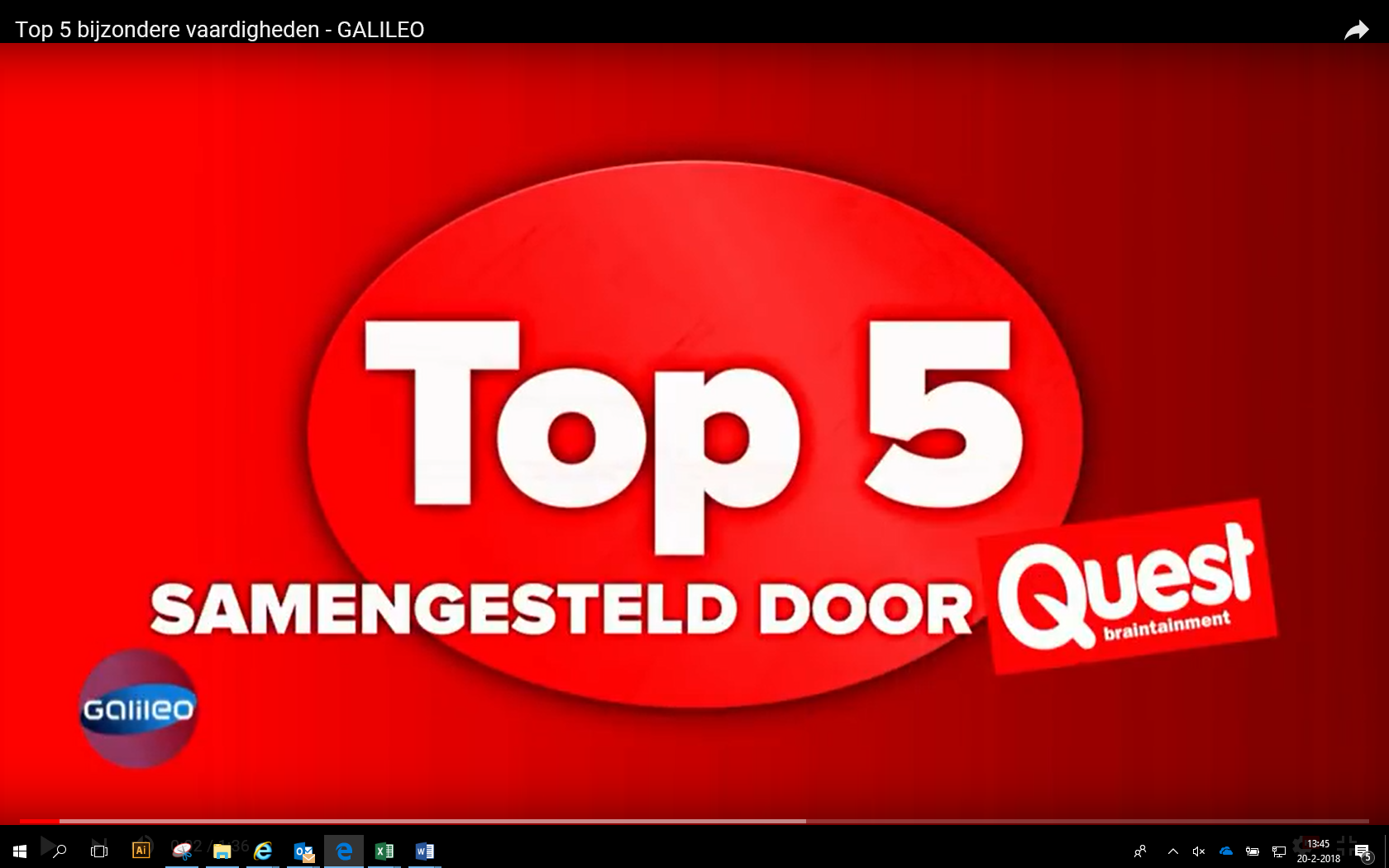 Waar staan jouw meeste rode cirkels? (kleur het bolletje) Met andere woorden: in welk soort activiteiten ben jij het minst goed?Waar staan jouw meeste groene cirkels? (kleur het bolletje) Met andere woorden: in welk soort activiteiten ben jij het best?O	Werken met mensen (=1e kolom)O	Werken met gegevens (=2e kolom)O	Werken met dingen (=3e kolom)O	Werken in situaties (=4e kolom)O	Werken met mensen (=1e kolom)O	Werken met gegevens (=2e kolom)O	Werken met dingen (=3e kolom)O	Werken in situaties (=4e kolom)Groen bedrijf 1 :Groen bedrijf 2:Groen bedrijf 3:Groen bedrijf 4:Groen bedrijf 5: